dotyczy postępowania na: OBSŁUGĘ SERWISOWĄ URZĄDZEŃ DO POMIARU STĘŻENIA ALKOHOLU W WYDYCHANYM POWIETRZU ORAZ URZĄDZEŃ DO POMIARU PRĘDKOŚCI PORUSZAJĄCYCH SIĘ POJAZDÓW (postępowanie 12/C/24):Wyjaśnienia treści SWZ:W związku z pytaniami, które wpłynęły w w/w postępowaniu Zamawiający - na podstawie 
art. 284 ust. 2 ustawy Prawo zamówień publicznych (t. j. Dz. U. z 2023, poz. 1605 ze zm.) - udziela następujących wyjaśnień: Pytanie:Dotyczy wzoru umowy zadanie nr 2 oraz OPZ Zadanie nr 2Zamawiający prosi o wycenę kompleksowej usługi obsługi serwisowej. Zadaniem objęte są 3 modele urządzeń różniących się budową oraz częściami zamiennymi. Wymiany tego samego elementu będą różnić się co do ceny usługi. Pozostałe czynniki cenotwórcze jak koszty logistyczne, przygotowanie do wzorcowania (przegląd techniczny) oraz wzorcowanie są jasne do wyceny. Mamy pewną obawę, że taki sposób kalkulacji oferty oraz jej oceny nie będzie obiektywny i będzie generował niewspółmierne koszty przy realizacji umowy.Mając na uwadze powyższe zwracamy się z prośbą o zmianę opisu zamówienia i zapisów umowy dla zadania nr 2. Proponujemy aby naprawy były realizowane na podstawie wycen przesyłanych do Państwa pisemnej akceptacji, lub prosimy o przedstawienie wykazu części lub napraw dla Alkotestów marki Dräger tak jak zostało to umieszczone dla zadania nr 3.Odpowiedź:Opis przedmiotu zamówienia i zapisy umowy dla zadania nr 2 nie ulegają zmianie. Treść wyjaśnień należy uwzględnić w składanej ofercie.  Sławomir Wilczewski      (podpis na oryginale)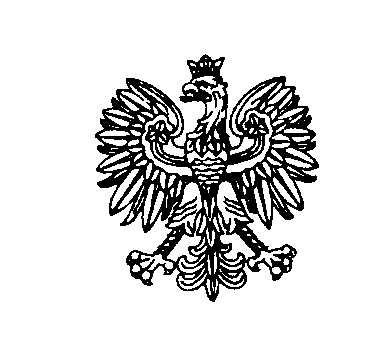 Białystok, dnia 12 kwietnia 2024 r.Białystok, dnia 12 kwietnia 2024 r.Białystok, dnia 12 kwietnia 2024 r.Białystok, dnia 12 kwietnia 2024 r.Białystok, dnia 12 kwietnia 2024 r. ZastępcaKomendanta Wojewódzkiego Policji w BiałymstokuFZ.2380.12.C.24.2024 ZastępcaKomendanta Wojewódzkiego Policji w BiałymstokuFZ.2380.12.C.24.2024 ZastępcaKomendanta Wojewódzkiego Policji w BiałymstokuFZ.2380.12.C.24.2024